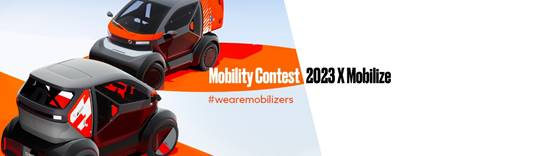 Suntem încântați să vă anunțăm lansarea Concursului de Mobilitate ”2023 X Mobilize”, o provocare pentru studenți, pe care îi invităm pe această cale sa participe la acest concurs. https://www.agorize.com/en/challenges/mobility-contest-2023-mobilize?t=RORG19cN5GRmgkkugQVnBw

Concursul de Mobilitate 2023 X Mobilize își propune să găsească modalități inovatoare de a crea ceva extraordinar in domeniul mobilității. Acesta se adresează studenților din întreaga lume, pe care ii invită să se alăture provocării de a juca un rol cheie în construirea și realizarea viziunii privind mobilitatea, prin utilizarea noilor vehicule electrice 100% Mobilize!

Fiți alături de noi in procesul de imaginație al creării unor noi servicii Business to Consumer (B2C) și Business to Business (B2B) pentru revoluționarele vehicule Mobilize Duo și Bento.Vă mulțumim anticipat pentru popularizarea concursului in rândul studenților dvs. de a participa la această provocare. Concursul constituie o mare șansă pentru studenți să își arate creativitatea și talentul, aducând o contribuție reală la viitorul mobilității. Concursul de Mobilitate 2023 X Mobilize este deschis studenților din toate domeniile academice. Data limită de înscriere este 30 aprilie 2023.
Condițiile de participare si premiile pentru câștigători sunt menționate pe site-ul concursului.
Pentru întrebări sau detalii in plus, nu ezitați să ne contactați.

Cu deosebita considerație.Ciprian MARINESCUȘef Proiect R&D Creative Lab RTR0723008784 English version:Dear Professor We are excited to announce the Mobility Contest 2023 X Mobilize, a student challenge that invites students from all academic levels and backgrounds to present their ideas for a better future through innovative and sustainable mobility. Mobilize (Renault Group) values innovation and sustainability at the heart of the company. The launch of the Mobility Contest 2023 X Mobilize here, is aiming to push boundaries and look at ways to innovate and create the extraordinary. We are calling for students globally to join the challenge and play a key role in building and realizing the vision of new mobilities through the new Mobilize 100% electric micro vehicles! Join us in imagining new Business to Consumer (B2C) and Business to Business (B2B) services for revolutionary Mobilize Duo and Bento.The conditions and the prizes are detailed in the contest’s page.We invite you to encourage your students to participate in this challenge by sharing this opportunity with them. This is a chance for your students to showcase their creativity and talent, and to make a real difference in the future of mobility. The Mobility Contest 2023 X Mobilize here is open to students from all academic backgrounds, and we believe that your students would bring a fresh perspective to this challenge. Deadline is the 30th of April, 2023. We appreciate your support in promoting this challenge among your students. If you have any questions or concerns, please do not hesitate to contact us. Thank you for your time and consideration. Best regards, Ciprian MARINESCUȘef Proiect R&D Creative Lab RTR0723008784 